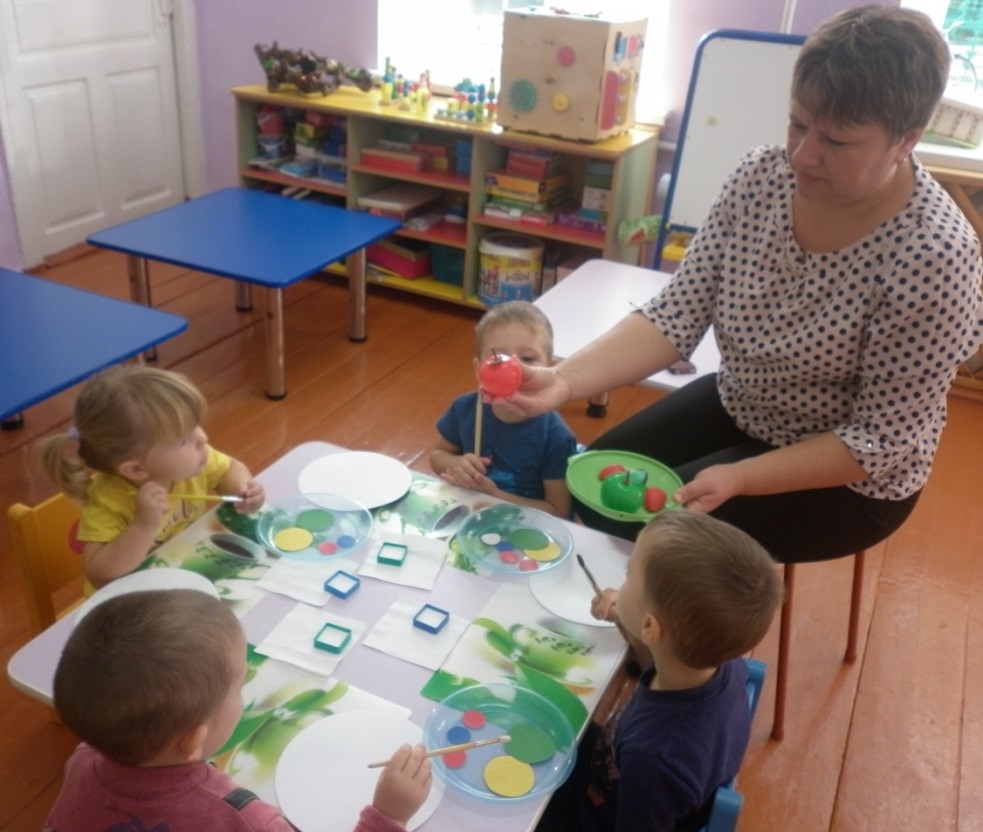 Образовательная деятельность с детьми младшей группы.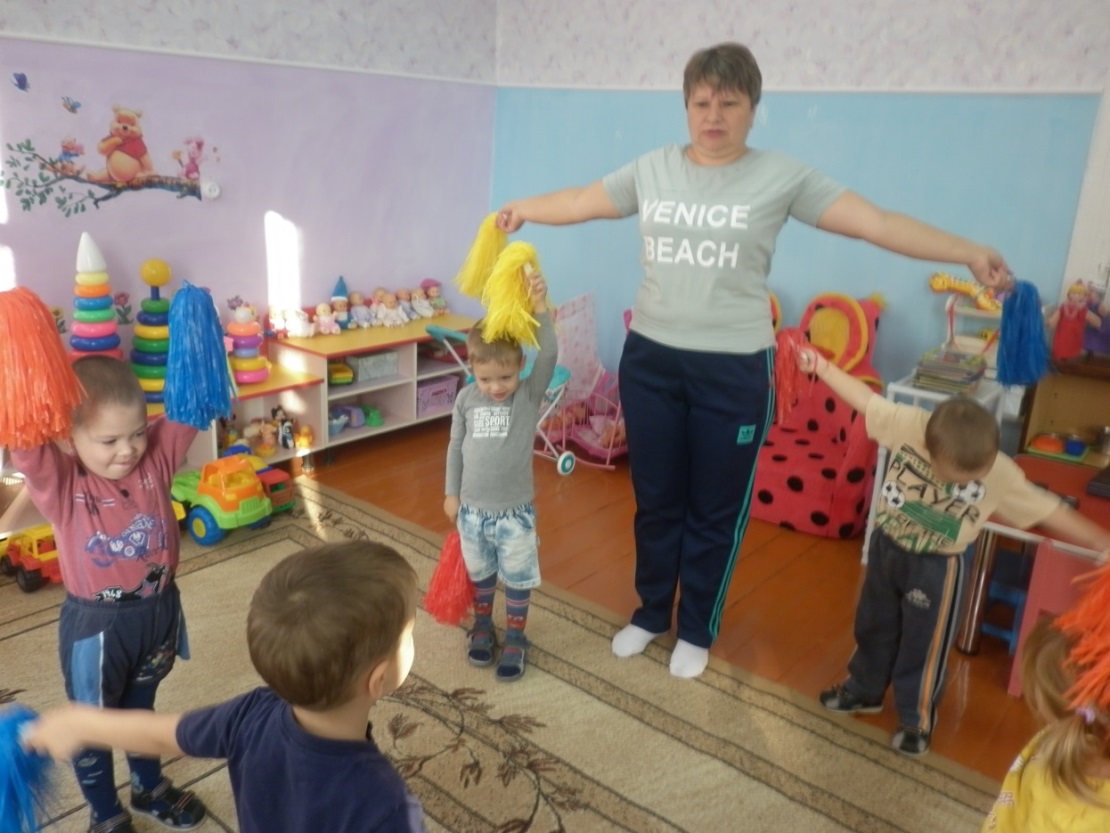 Физическое развитие детей.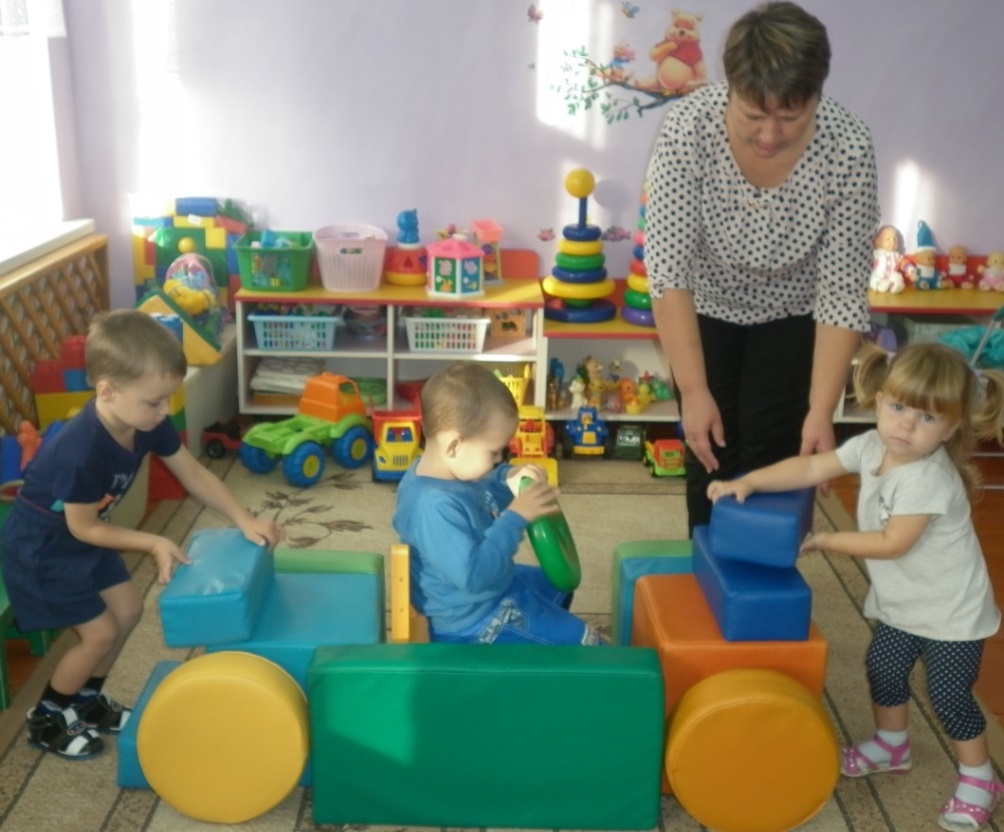            Развитие творческого воображения.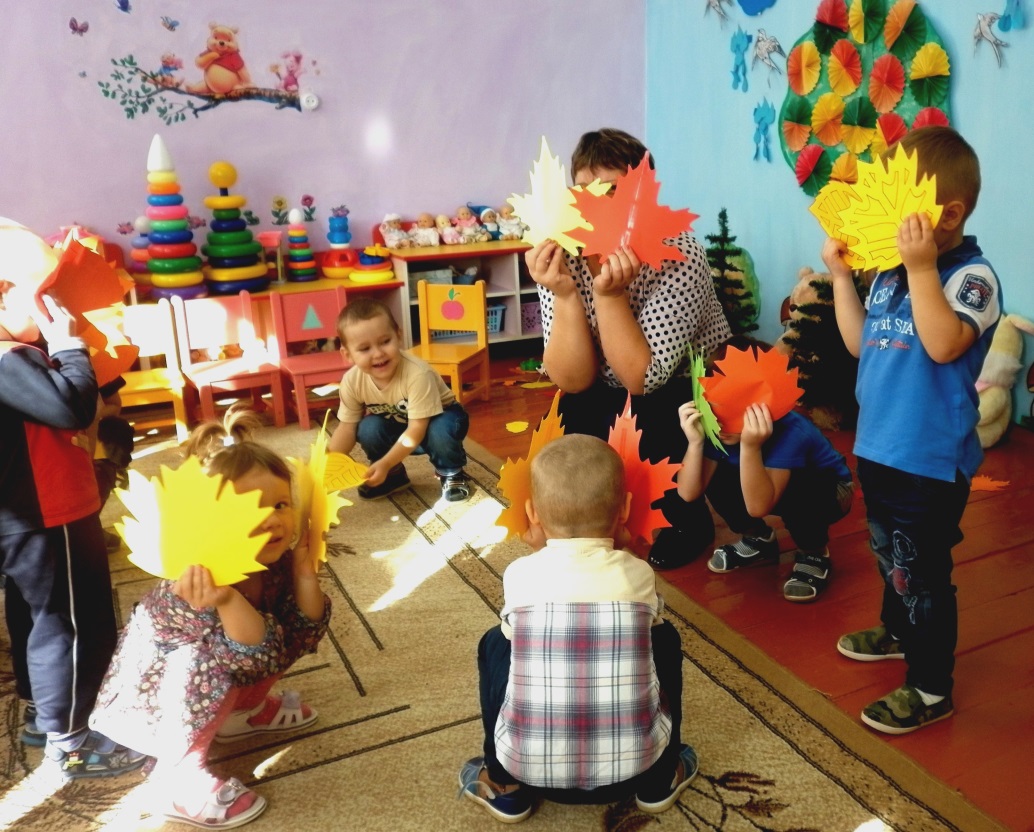 Дидактическая  игра « Осенние листочки».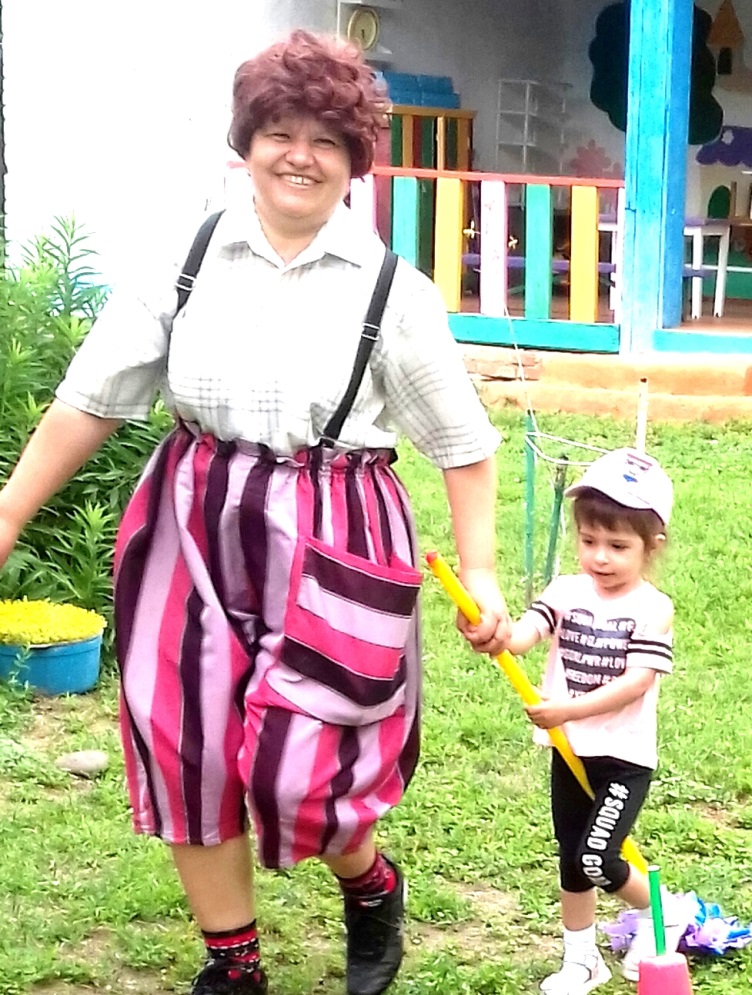 Праздник «День защиты детей».